20211. Общие положения 1.1. Область, объекты профессиональной деятельности и требования к результатам освоения программы магистратуры по направлению подготовки 38.04.02 Менеджмент В соответствии с Федеральным государственным образовательным стандартом высшего образования по направлению подготовки 38.04.02 Менеджмент, утверждённым приказом Министерства образования и науки Российской Федерации от 12.08.2020 № 952 и профессиональным стандартом 07 007 «Специалист по процессному управлению», утверждённым приказом Министерства труда и социальной защиты Российской Федерации от 17 апреля 2018 года N 248н (регистрационный номер 1138) область профессиональной деятельности выпускников, освоивших программу магистратуры, включает деятельность по анализу, регламентированию, проектированию, оптимизации, автоматизации, внедрению и контролю процессов и административных регламентов организаций.Областью профессиональной деятельности выпускников, освоивших программу магистратуры, является административно-управленческая и офисная деятельность (в сфере процессов управления организациями различных организационно-правовых форм; процессы государственного и муниципального управления; научно-исследовательские процессы).Тип задач профессиональной деятельности, к которым готовятся выпускники, освоившие программу магистратуры:организационно-управленческий.Выпускник, освоивший программу магистратуры, в соответствии с типом (типами) задач профессиональной деятельности, на который (которые) ориентирована программа магистратуры, должен решать следующие профессиональные задачи:организационно-управленческий тип задач:внедрение системы процессного управления организации или её усовершенствование;применение инструментов процессного управления для руководства подразделениями предприятий и организаций разных форм собственности, органов государственной и муниципальной власти;организация творческих коллективов (команд) для решения организационно-управленческих задач и руководство ими.В результате освоения программы магистратуры у выпускника должны быть сформированы общекультурные, общепрофессиональные и профессиональные компетенции.Выпускник, освоивший программу магистратуры, должен обладать следующими универсальными компетенциями:Программа магистратуры должна устанавливает следующие общепрофессиональные компетенции:ОПК-1. Способен решать профессиональные задачи на основе знания (на продвинутом уровне) экономической, организационной и управленческой теории, инновационных подходов, обобщения и критического анализа практик управления;ОПК-2. Способен применять современные техники и методики сбора данных, продвинутые методы их обработки и анализа, в том числе использовать интеллектуальные информационно-аналитические системы, при решении управленческих и исследовательских задач;ОПК-3. Способен самостоятельно принимать обоснованные организационно-управленческие решения, оценивать их операционную и организационную эффективность, социальную значимость, обеспечивать их реализацию в условиях сложной (в том числе кросс-культурной) и динамичной среды;ОПК-4. Способен руководить проектной и процессной деятельностью в организации с использованием современных практик управления, лидерских и коммуникативных навыков, выявлять и оценивать новые рыночные возможности, разрабатывать стратегии создания и развития инновационных направлений деятельности и соответствующие им бизнес-модели организаций;ОПК-5. Способен обобщать и критически оценивать научные исследования в менеджменте и смежных областях, выполнять научно-исследовательские проекты.Профессиональные компетенции определяются Организацией самостоятельно на основе профессиональных стандартов, соответствующих профессиональной деятельности выпускников (профессиональный стандарт 07 007 «Специалист по процессному управлению»).При определении профессиональных компетенций на основе профессиональных стандартов Организация осуществляет выбор профессиональных стандартов, соответствующих профессиональной деятельности выпускников, из числа указанных в приложении к ФГОС ВО и (или) иных профессиональных стандартов, из реестра профессиональных стандартов (перечня видов профессиональной деятельности), размещённого на специализированном сайте Министерства труда и социальной защиты Российской Федерации:ПК-1. Способен проектировать систему процессного управления организации и разрабатывать мероприятия по её усовершенствованию:ПК-1.1. Моделирует бизнес-процессы организации, определяет требования к ним и их основные параметры;ПК-1.2. Разрабатывает планы управления и руководит проектами внедрения изменений в бизнес-системах;ПК-1.3. Определяет заинтересованные стороны организационных изменений, обеспечивает консенсус во взаимодействии с ними;ПК-1.4. Оценивает риски решений, направленных на совершенствование бизнес-систем;ПК-1.5. Оценивает эффективность результатов проекта внедрения изменений.ПК-2. Способен руководить проектом внедрения системы процессного управления:ПК-2.1. Выбирает и организует внедрение программного обеспечения для управления процессами организации или административными регламентами организации;ПК-2.2. Анализирует существующие модели сертификации специалистов по процессному и проектному управлению, разрабатывает планы повышения квалификации специалистов в организации;ПК-2.3. Оказывает методическую помощь команде проекта внедрения или усовершенствования системы процессного управления организации.1.2. Форма проведения итогового аттестационного испытания Итоговое аттестационное испытание выпускников по направлению 38.04.02 Менеджмент, программа «Проектное управление в бизнес-системах» проводится в форме защиты выпускной квалификационной работы (магистерской диссертации).Выпускная квалификационная работа (магистерская диссертация) предназначена для определения исследовательских умений выпускника, глубины его знаний в избранной научной области, относящейся к профилю подготовки, навыков экспериментально-методической работы, освоенных компетенций. Содержание выпускной работы должно соответствовать проблематике дисциплин профессионального блока в соответствии с ФГОС ВО по направлению 38.04.02 Менеджмент и профессиональному стандартом 07 007 «Специалист по процессному управлению».1.3. Цель и задачи подготовки магистерской диссертации В соответствии с п. 2.1 Федерального государственного образовательного стандарта высшего образования по направлению подготовки 38.04.02 Менеджмент в Блок 3 программы магистратуры «Государственная итоговая аттестация» входит защита выпускной квалификационной работы, включая подготовку к защите и процедуру защиты. Выпускная квалификационная работа в соответствии с магистерской программой выполняется в виде магистерской диссертации, работа над которой осуществляется в течение всего периода обучения в магистратуре. Подготовка и защита магистерской диссертации представляет собой наиболее активную и творческую форму образовательного процесса, которая расширяет, углубляет, обобщает, систематизирует и закрепляет полученные магистрантами в процессе обучения компетенции. Процесс выполнения магистерской диссертации формирует способности самостоятельного и творческого мышления, умение принимать решения в нестандартных ситуациях, завершает подготовку к профессиональной деятельности. Цель подготовки магистерской диссертации заключается в обеспечении достижения магистрантом необходимого уровня компетенций, готовности к решению задач в области разработки, исследования, внедрения и сопровождения в организациях всех видов деятельности и всех форм собственности инструментов процессного управления, интегрирующих все процессы организации, вовлекающих в непрерывное организационное развитие всех ее сотрудников, и направленных на достижение долговременного успеха и стабильности функционирования организации.Поддерживающими целями подготовки магистерской диссертации являются:развитие навыков научно-исследовательской работы с целью продолжения научной деятельности; создание базы для последующего роста квалификации выпускника в выбранной им области приложения компетенций; разработка рекомендаций по совершенствованию деятельности объекта исследования.Достижение поставленной цели предполагает решение целого комплекса взаимосвязанных задач, основными из которых являются следующие:определение сферы и направления исследования деятельности организации в соответствии с собственными научными интересами и опытом; определение темы диссертации и обоснование ее актуальности; формулировка цели, задач, определение предмета и объекта исследования; изучение теоретических и методических положений, нормативно-технической документации, статистических материалов, справочной литературы и законодательных актов в соответствии с выбранной темой диссертации; определение целесообразности их использования в процессе выполнения работы; выявление и формулировка проблем развития объекта исследования, определение причин их возникновения и воздействующих факторов, прогноз возможных вариантов развития событий и учет возможных рисков; оценка целесообразности применения инструментов менеджмента, методов бенчмаркинга и самооценки, анкетирования и других методов исследования деятельности организации в рамках темы для достижения цели диссертации; обоснование научной новизны магистерской диссертации; обоснование направлений решения проблем развития объекта исследования, учитывая угрозы / возможности внешней среды, а также сильные и слабые стороны в деятельности организации;разработка рекомендаций по повышению результативности и эффективности деятельности организации в рамках исследуемой проблемы; обоснование и расчет экономической эффективности разработанных рекомендаций; оформление результатов диссертационного исследования в соответствии с действующими требованиями. 1.4. Основные требования, предъявляемые к магистерской диссертацииМагистерская диссертация представляет собой выпускную квалификационную работу, завершающую освоение основной образовательной программы магистратуры по направлению подготовки 38.04.02 Менеджмент. Ее содержание отражает то, в какой степени магистрант овладел фундаментальными и специальными научными знаниями, умениями и навыками, достаточными для осуществления профессиональной деятельности в соответствии с требованиями Федерального государственного образовательного стандарта высшего образования и профессионального стандарта.Магистерская диссертация представляет собой самостоятельно выполненное исследование, включающее комплекс результатов исследовательского поиска, отраженных в положениях, выводах и обобщениях, выдвигаемых автором для публичной защиты и содержащих элементы научной новизны. Магистерская диссертация должна иметь внутреннее единство, свидетельствовать о способности автора самостоятельно вести научный поиск, выявлять тенденции, закономерности и проблемы в области менеджмента качества, уметь формулировать цель и задачи исследования, грамотно выбирать методы и инструменты менеджмента качества для решения выявленных проблем на примере конкретного объекта, разрабатывать подтвержденные экономическим обоснованием рекомендации по совершенствованию деятельности конкретного объекта исследования в рамках заявленной темы. Показатель оригинальности текста работы должна быть не меньше 70%, из которых непосредственно оригинальный текст составляет не менее 63% при корректном цитировании не более 7%.В зависимости от темы магистерской диссертации ее содержание может быть направлено на получение результатов теоретического, методического и прикладного характера. Магистерская диссертация должна содержать теоретическую, аналитическую и проектно-расчетную части, отличаться от бакалаврской работы глубиной теоретической и методической проработки проблемы, обоснованием положений научной новизны и апробацией полученных результатов в конкретной организации. Тема диссертации должна соответствовать направлению магистерской программы. Работа над магистерской диссертацией осуществляется в течение всего периода обучения в магистратуре. Основные результаты, полученные в процессе выполнения магистерской диссертации, должны быть опубликованы не менее чем в двух научных изданиях, а также результаты научной деятельности должны быть представлены не менее чем на двух конференциях.Наличие положений научной новизны является важнейшим требованием, предъявляемым к магистерским диссертациям. Научные положения могут представлять собой выявленные закономерности, тенденции, зависимости, свойства, явления, методы исследования, новые технологии и методы обоснования их параметров, уточненные понятия и др. При этом выдвигаемые на защиту научные положения могут быть полностью новыми (ранее не исследованными, не обоснованными, не определенными), частично новыми (дополняющими и развивающими существующие положения). В научном положении новизной является только то, что установлено впервые. При этом новизна научного положения должна быть доказана, т.е. теоретически обоснована, а также подтверждена практически и экспериментально. Предложенные автором новые решения должны быть строго аргументированы и практически оценены по сравнению с известными подходами, взглядами, а также положениями национальных и международных стандартов. В магистерских диссертациях по направлению подготовки 38.04.02 Менеджмент могут выдвигаться научные положения, связанные с уточнением, обоснованием, развитием или разработкой: актуальных организационно-управленческих проблем с учётом прогнозируемых экономических, социальных, политических, технологических, экологических изменений внешней среды бизнеса;научных гипотез и научного инструментария, используемых в организационно-управленческих исследованиях;способов эффективного поиска, обработки и анализа разнородной информации о деятельности организации;методов диагностики реального состояния внутренней и внешней среды организации;моделей бизнес-процессов на основе применения междисциплинарных методологических подходов, в том числе с помощью математического инструментария;рекомендаций, мероприятий и программ, направленных на решение организационно-управленческих задач с учетом их экономических и социальных последствий.2. Этапы подготовки магистерской диссертацииПри подготовке магистерской диссертации рекомендуется придерживаться определенной последовательности действий. От того, насколько хорошо спланирован процесс выполнения диссертации, во многом зависит степень успешности выполненной работы. В таблице 2.1 представлены основные этапы данного процесса.Таблица 2.1 – Этапы подготовки магистерской диссертации 2.1. Предварительный этап подготовки диссертации 2.1.1. Выбор темы исследования Выбор и обоснование темы магистерской диссертации имеет большое значение для успешного прохождения всех последующих этапов выполнения работы. Она может быть выбрана из списка, рекомендованного выпускающей кафедрой. Магистранту предоставляется право самостоятельного выбора темы, вплоть до предложения собственного направления исследования с необходимым обоснованием целесообразности его разработки.Выбору темы исследования предшествует ряд стадий: определение общего направления исследования; его детализация, обоснование проблемы в рамках выбранного направления, и формулировка темы. Как правило, магистрант самостоятельно формулирует и детализирует общее направление исследования, используя различные методы его выбора, а затем и темы работы, основанные на рациональном либо на творческом мышлении. При выборе направления исследования магистерской диссертации, а затем и его темы учитываются собственные научные интересы или предпочтения магистранта, уже имеющийся научно-исследовательский и/или профессиональный опыт в избранной области. Кроме того, выбор рекомендуется делать с учетом таких условий, как:вероятное направление будущей профессиональной и/или научно-исследовательской деятельности; возможности получения необходимого объема информационных, статистических, нормативно-правовых, справочных материалов по теме исследования; практическая заинтересованность предприятий и организаций во внедрении разрабатываемых магистрантом научно-практических решений. Существенную помощь в выборе темы оказывают ознакомление с аналитическими обзорами и статьями в специальной периодике, а также беседы и консультации с преподавателями кафедры проектного менеджмента, со специалистами-практиками в рамках научно-исследовательской работы, в процессе которых можно выявить направления, проблемы и вопросы в области менеджмента качества и формирования интегрированных систем менеджмента, на которые интересно получить самостоятельные ответы. Одним из методов формулировки и корректировки общего направления исследования является самооценка деятельности выпускника за предшествующие магистратуре периоды обучения. При этом могут использоваться различные инструменты представления ее результатов, например, матрица SWOT-анализа, отражающая сильные и слабые стороны деятельности магистранта и соответствующие им возможности и угрозы в процессе подготовки магистерской диссертации.Определенную помощь в выборе и корректировке направления исследования может оказать подготовка резюме, включающего: личные сведения о магистранте; опыт научно-исследовательской деятельности; опыт практической работы; образование; дополнительную информацию; описание предполагаемой работы; аргументация выбора научного руководителя. Формулировка темы магистерской диссертации во многом связана с четким определением цели проводимого исследования. Тема должна быть актуальной, соответствовать современному уровню и перспективным направлениям развития теории и методологии менеджмента проектов, а также учитывать лучшие практики в данной области. Ее название должно быть кратким и отражать основное содержание работы.В общем виде тема магистерской диссертации – это четко определенная цель исследования, которая содержит в формулировке основное значение, например: разработка (проектирование); анализ (оценка); исследование, совершенствование (модернизация), повышение, формирование. Возможно использование формулировок, отражающих комплексные цели. Например, «Разработка и внедрение», «Оценка и совершенствование» и др. Примерный перечень тем магистерской диссертации по направлению 38.04.02 Менеджмент приведен в приложении 1. Важнейшими признаками качественной темы исследования являются: соответствие направлению подготовки и требованиям Федерального государственного образовательного стандарта высшего образования и профессионального стандарта 07 007 «Специалист по процессному управлению» в отношении объектов и области профессиональной деятельности магистров по направлению 38.04.02 Менеджмент; научно-исследовательский интерес для магистранта; возможность исследования теоретических, методологических и практических вопросов; наличие необходимых компетенций у магистранта для выполнения работы на заданную тему или возможность их развития в процессе исследования; возможность достижения целей магистерской диссертации в отведенное время; уверенность в получении доступа к необходимой информации; способность четкой формулировки цели исследования; возможность обоснования положений научной новизны проводимого исследования; соответствие заявляемой темы требованиям и интересам конкретной организации; симметрия потенциальных результатов (ценность каждого из полученных результатов); обеспечение достижимости целей будущей профессиональной и / или научно-исследовательской деятельности. Для утверждения темы магистерской диссертации магистрант должен написать заявление, форма которого представлена в приложении 2. В нем кроме темы исследования указываются объект исследования (организация, на базе которой будет проводиться аналитическая и проектная части работы) и научный руководитель. 2.1.2. Определение организации – базы проведения исследования Выполнение магистерской диссертации базируется на фактической информации, полученной во время прохождения ознакомительной практики, технологической (проектно-технологической) практики, преддипломной практики.Поэтому параллельно с выбором темы магистерской диссертации необходимо определить организацию – объект исследования. Организация может быть закреплена на основании заявки со стороны ее руководства, а также исходя из перечня организаций, с которыми у кафедры заключены договоры на прохождение практик. Во втором случае Университет направляет письмо в организацию с просьбой подтвердить возможность выполнения магистерской диссертации на ее базе. При получении положительного ответа организация закрепляет базу практики в заявлении магистранта, а затем и в приказе. При определении организации-объекта исследования необходим учет следующих факторов: возможность выполнения работы по выбранной теме с учетом сферы деятельности и уровня зрелости системы менеджмента качества или иных стандартизированных систем менеджмента, наличия элементов интегрированной системы менеджмента; возможности доступа и получения объективной информации по исследуемой проблеме; заинтересованность организации в содержании выполняемой работы и последующем возможном внедрении ее результатов в практику своей деятельности. Организация – база проведения исследования может относиться к сфере как материального, так и нематериального производства. При этом она должна активно применять современные методы и инструменты управления качеством, внедрять современные системы менеджмента исходя из требований и рекомендаций национальных и международных стандартов; разрабатывать, внедрять или совершенствовать интегрированную систему менеджмента, быть открытой по отношению к обществу и восприимчивой к нововведениям. 2.1.3. Закрепление научного руководителя Для координации работы магистранта приказом ректора наряду с темой и экспериментальной базой исследования закрепляется научный руководитель из числа профессорско-преподавательского состава (ППС) кафедры, соответствующих требованиям Федерального государственного образовательного стандарта высшего образования к кадровому обеспечению образовательной программы магистратуры по направлению подготовки Менеджмент. Магистрант может самостоятельно выбрать научного руководителя исходя из направлений научных исследований преподавателя при согласии с его стороны. Виза преподавателя на заявлении магистранта подтверждает его согласие на осуществление научного руководства. Научный руководитель координирует работу магистранта, помогая ему оценить возможные варианты решений, однако выбор решений – это задача самого исследователя. Он является автором выполняемой работы, отвечает за принятие решений, за правильность полученных результатов, их фактическую обоснованность и точность. Формой научного руководства в процессе выполнения магистерской диссертации (выпускной квалификационной работы магистра, ВКР) является консультирование по возникающим вопросам в процессе исследования. Возникающие у магистранта в процессе исследования проблемы – сложность получения исходных данных, необходимость привлечения дополнительных информационных источников и др. – должны своевременно обсуждаться с научным руководителем с целью корректировки плана работы и ранее согласованного графика представления материалов на контрольный просмотр руководителю. По окончании исследования магистерская диссертация должна быть представлена руководителю на проверку. По результатам ее предварительного анализа он принимает решение о допуске к защите ВКР. Допуск осуществляется, если содержание магистерской диссертации соответствует выданному заданию, представлены все разделы, оформление соответствует требованиям стандартов. При нарушении этих формальных требований магистерская диссертация с замечаниями руководителя возвращается для доработки и устранения недостатков. Не позднее, чем за 20 дней до защиты, магистрант представляет окончательный вариант диссертации руководителю для подготовки отзыва. В отзыве в большей степени должна быть отражена деятельность магистранта в процессе выполнения работы; дана оценка его уровня профессиональной подготовленности; показана актуальность темы исследования; оценена степень теоретической изученности проблемы; охарактеризованы сложность и глубина решаемых задач, применяемых методов и обоснованность полученных результатов исследования; указаны недостатки и степень внедрения полученных результатов. 2.1.4. Определение структуры и содержания магистерской диссертацииИзложение положений, результатов и выводов магистерской диссертации должно иметь строгий порядок и последовательность. Независимо от выбранной темы она должна иметь структуру, приведенную в таблице 2.2.Таблица 2.2 – Структура магистерской диссертации.В соответствии со структурой магистерской диссертации в каждой главе должно быть, как правило, по 2 – 3 параграфа. Каждый раздел магистерской диссертации должен иметь четко определенное содержание. Введение является частью магистерской диссертации, небольшой по объему, но очень важной по содержанию, так как дает общее представление об актуальности, целях, задачах и направлениях проведенного исследования, а также положениях научной новизны, выносимых на защиту. Здесь же определяется объект исследования, формулируются цель и задачи исследования. Рекомендуется следующее содержание введения:  обосновывается актуальность выбранной темы с привлечением статистической, нормативной информации, мнений специалистов, ссылок на законодательные акты; исходя из актуальности исследования, логично формулируется цель диссертации; в соответствии с намеченной целью ставятся конкретные исследовательские задачи; обозначаются объект и предмет исследования; раскрываются положения научной новизны, выносимые на защиту; дается краткая характеристика состава и содержания диссертации по главам. Первая глава диссертации отражает теоретические и методологические основы исследования. Она включает литературный и аналитический обзор теоретических и методологических подходов и практических проблем в исследуемой области в зависимости от уровня решения основных вопросов темы, а также всестороннее обоснование выбранного направления исследования. Первая глава должна состоять из 2–3 параграфов в зависимости от сложности и масштабности темы исследования. Прежде всего, раскрываются генезис, эволюция и современные подходы к содержанию исследуемой проблемы. Далее проводится обзор научной литературы, позволяющий оценить степень изученности исследуемой проблемы, рассмотреть вопросы, теоретически и практически решенные и / или дискуссионные, по-разному освещаемые в научной литературе. Необходимо стремиться к тому, чтобы обзор не был формальной сводкой литературных данных и содержал не только их изложение, но и обсуждение с анализом и индивидуальной критической оценкой с позиций проблематики выполненного магистрантом исследования. Кроме того, для придания наибольшей самостоятельности выводам и научным суждениям следует рассмотреть не только отечественные, но и мировые тенденции по проблематике диссертационного исследования. В данной части выпускной квалификационной работы должны быть представлены формы сбора первичной информации, методики ее обработки и анализа. Проведенное исследование в первой главе диссертации должно способствовать обоснованию положений научной новизны в части разработки, уточнения, систематизации теоретических и концептуальных основ в исследуемой области; закономерностей и тенденций управления проектами, исходя из развития методологии международных стандартов менеджмента проектов.Таким образом, теоретическая часть магистерской диссертации служит научной основой для проведения аналитического исследования и разработки рекомендаций по решению исследуемой проблемы в последующих главах работы, которые должны стать логическим продолжением начатого теоретического исследования. Вторая глава работы представляет собой анализ исследуемой проблемы применительно к практике деятельности конкретного предприятия (организации). Материалы, служащие базой для обоснования и анализа, должны быть достаточно полными и достоверными, чтобы, опираясь на них, можно было проанализировать положение дел, вскрыть резервы и наметить пути их использования, а также устранить выявленные недостатки. Характер и объем собранного материала зависят от особенности принятой методики исследования. Анализ предполагает обработку статистических материалов за последние 3–5 лет. Статистические данные должны быть представлены так, чтобы ими можно было пользоваться. Существуют три способа представления данных: они могут быть включены в текст, систематизированы в табличных формах или представлены графически. Анализ и обработку цифровой информации необходимо проводить с помощью современных методов экономического, социологического и статистического анализа данных. Практические сведения второй главы следует иллюстрировать цифровым материалом. Наглядность приведенных аналитических данных обеспечивается табличным материалом или представлены графически. Наглядность практической информации также могут придать графики и диаграммы. Практическую значимость при осуществлении аналитического исследования имеют различного рода расчеты с приведением применяемых формул и методик. Результаты расчетов также необходимо проанализировать и сделать соответствующие выводы. Кроме того, аналитическая часть диссертации может содержать характеристику применяемых в организации методик определения значений показателей; оценки и анализа различных аспектов ее деятельности (оценка конкурентоспособности продукции и предприятия; возможностей поставщиков; удовлетворенности персонала, потребителей и т.д.). Результаты проведенного в данной главе анализа должны позволить автору наиболее полно охарактеризовать положение дел на предприятии (организации); выявить ключевые проблемы в конкретной области деятельности; определить преимущества и недостатки хозяйствования, сильные и слабые стороны деятельности предприятия (организации) по отношению к конкурентам и т.д. В целом аналитическая часть магистерской диссертации должна опираться на проведенное в первой главе теоретическое исследование, определяющее основную проблематику и направленность всей диссертации. С другой стороны, всестороннее исследование практики деятельности конкретного предприятия (организации) должно позволить магистранту разработать основные направления совершенствования деятельности предприятия (организации), то есть быть практической основой предлагаемых в следующей главе рекомендаций. Заключительная, третья глава магистерской диссертации должна содержать предложения и практические рекомендации по решению поставленных в исследовании задач. Данная глава является логическим завершением проведенного исследования. Она должна основываться на методологическом подходе, исходных принципах, изложенных в теоретической части работы, а также на полученных результатах анализа практики деятельности предприятия (организации). Установленные в процессе анализа слабые стороны работы являются основой для разработки практических рекомендаций по выявлению внутренних резервов, устранению недостатков, нейтрализации рисков и дальнейшему совершенствованию деятельности. Предложения и рекомендации, содержащиеся в работе, должны быть конкретными, реализуемыми в условиях деятельности рассматриваемого предприятия (организации) с учетом его специфики. Целесообразно при обосновании рекомендаций показать их экономические и другие преимущества перед существующими аналогами, раскрыть их значение для практического применения и доказать их экономическую эффективность. Важно учитывать, что глубина проработки предложений и рекомендаций характеризует уровень подготовленности магистранта для профессиональной деятельности. В данной главе также должны содержаться положения научной новизны, отражающие вклад автора в обоснование, развитие или разработку: факторов, предпосылок и этапов формирования и развития систем управления проектами; моделей и механизмов функционирования и улучшения процессов проект–менеджмента; принципов, функций, показателей, методов и инструментов менеджмента проектов; методик и рекомендаций по совершенствованию деятельности объекта исследования с учетом тематики магистерской диссертации.В заключении должны быть даны краткий обзор результатов и выводов проведенного исследования, характеристика степени достижения поставленной цели и соответствующих задач, а также обоснована возможность и необходимость внедрения авторских предложений в действующую практику предприятия (организации).В конце работы приводится список использованных источников. Это обязательный раздел магистерской диссертации, представляющий собой перечень использованных источников (официальные документы, учебники, монографии, журналы, газеты и т.п.), оформленный в соответствии с требованиями ГОСТ 7.0.100–2018 «Библиографическая запись. Библиографическое описание. Общие требования и правила составления».Список использованных источников позволяет оценить глубину проведенного исследования и уровень ознакомления магистранта с современным состоянием исследуемой проблемы. В приложениях помещаются материалы, связанные с содержанием диссертации, но по каким-либо причинам не вошедшие в ее основную часть. Это могут быть таблицы, схемы, графики, рисунки и прочий иллюстративный материал. Приложения не должны составлять более 1/3 общего объема магистерской диссертации.Составление плана магистерской диссертации является одним из ключевых моментов исследовательского процесса, осуществляемого после выбора и закрепления темы. План магистерской диссертации должен отвечать следующим требованиям: соответствие выбранной теме исследования и цели диссертации; логика представления глав и разделов диссертации;согласованность глав и разделов плана;реальность реализации плана. На основе разработанного плана научный руководитель выдает задание каждому магистранту по выполнению диссертации. Оно содержит: название темы и сведения о магистранте, выполняющем работу;исходные данные для диссертации; содержание работы; перечень графического материала;сведения о руководителе магистерской диссертации; срок представления законченной диссертации к защите. Задание на выполнение магистерской диссертации оформляется на специальном бланке, подписывается руководителем работы, студентом и утверждается руководителем магистерской программы.2.2. Подготовка теоретической части диссертации Данный этап предполагает поиск и оценку литературных источников, подготовку их обзора с целью обобщения опыта исследований в рассматриваемой области, выявления современных тенденций развития, обоснования положений научной новизны. Обзор литературы позволяет решить целый комплекс задач, важнейшими из которых являются: дальнейшая детализация и корректировка задач магистерской диссертации, ее плана; оценка упущенных возможностей в других исследовательских работах; подтверждение обоснованности выбранной темы; систематизация мнений ученых и специалистов в области рассматриваемой проблемы; поиск идей, связанных с методами организации и проведения исследования, выбором стратегии выполнения работы. Формирование литературного обзора предполагает поиск различных видов источников, ознакомление с ними. Для информационного поиска могут быть привлечены автоматизированные поисковые системы, базы и банки данных. Для привлечения статистических данных общероссийского и регионального характера можно воспользоваться систематическими и тематическими бюллетенями и сборниками, которые выпускают органы государственной статистики. Найденные литературные источники целесообразно сгруппировать в соответствии с названиями параграфов магистерской диссертации. Завершив процесс сбора и обработки литературы, необходимо определить ценность и достаточность отобранных источников. Одним из признаков достаточности отобранной литературы может служить также тот фактор, что новые работы, выявленные в результате дальнейшего поиска, содержат ссылки на уже прочитанную литературу. В то же время необходимо учитывать требования, предъявляемые к количеству и качеству используемых источников. Таким образом, поиск литературных источников является важной частью выполнения теоретической части диссертации. Ее успешность возрастает при ведении соответствующих записей в процессе ознакомления с содержанием найденных источников, насколько это позволяет обдумать новые идеи. Записи могут включать библиографические данные и краткое содержание работы с пометками, указывающими на соответствующие главы и параграфы диссертации, при написании которых этот материал может понабиться. После того как изучены и систематизированы литературные источники по теме работы, необходимо определить, в какой последовательности лучше расположить материал теоретической главы. Для решения данной задачи можно воспользоваться одним из следующих приемов изложения: строго последовательное; целостное; выборочное. Строго последовательное изложение материала требует сравнительно много времени, так как пока не будет закончена работа над одним параграфом, переход к другому не осуществляется. Но для чистового выполнения одного параграфа иногда требуется несколько вариантов, пока не будет найден лучший из них. При работе над теоретической главой часто приемлемо выборочное изложение материала. По мере готовности фактических данных автор обрабатывает их в удобном для него порядке. При использовании любого из этих вариантов написания теоретической главы, перед тем как оформить ее в чистовом виде, следует обсудить основные положения ее содержания с руководителем. В теоретической главе магистерской диссертации должны быть представлены теоретические положения и методологические подходы к решению исследуемой проблемы. Работая над каждым параграфом, необходимо представлять его связь с проблемой в целом и не отклоняться от выбранной темы. В противном случае тема окажется нераскрытой, а отсутствие взаимосвязи отдельных вопросов приведет к отсутствию логики в изложении. Все положения теоретической главы должны быть аргументированы, при этом необходимо сопоставлять точки зрения различных авторов на исследуемые вопросы. Содержание главы не должно превращаться в несистематизированный перечень разных работ, более похожий на аннотированный библиографический указатель. Содержание первой главы должно иметь характер критического обзора; быть проблемно-ориентированным, содержать положения научной новизны. Представление содержания главы в форме критического обзора предполагает не только изучение и систематизацию существующих взглядов и подходов к исследуемой проблеме, но и выделение их достоинств и ограничений, а также обоснование собственной позиции, создает основу для обоснования научной новизны исследования. Проблемно-ориентированный подход к изложению материала наиболее предпочтителен. Он предполагает не только критический обзор теоретических и методологических положений в исследуемой области, но и формулировку, и аргументацию собственных идей, обладающих определенной научной новизной по отношению к существующим. Особой формой изложения материала являются цитаты. Они используются для того, чтобы без искажений передать мысль автора первоисточника, а также для идентификации взглядов при сопоставлении различных точек зрения. Цитаты служат необходимой основой в процессе анализа и синтеза информации. Отталкиваясь от их содержания, можно создать систему убедительных доказательств, необходимых для объективной характеристики исследуемого процесса или явления. Цитаты могут использоваться и для подтверждения отдельных положений, которые приводит автор в работе. Во всех случаях число используемых цитат должно быть оптимальным, т.е. определяться потребностями разработки темы. Несмотря на то, что не существует стандартной формы написания теоретической главы магистерской диссертации, можно выделить следующие положения, отражающие содержание материала: рассмотрение генезиса и содержания базовых категорий исследования;  раскрытие общего состояния исследуемой проблемы; изложение основных идей, почерпнутых из проработанных источников, с указанием необходимых ссылок; аргументация авторского взгляда на предмет исследования; подготовка выводов, отражающих результаты проведенного теоретического исследования; обоснование положений научной новизны; обоснование необходимости проведения более глубокого и конкретизированного применительно к деятельности определенной организации исследования во второй и третьей главах работы. В тоже время теоретическая часть магистерской диссертации должна базироваться на основных закономерностях и принципах теории и методологии управления проектами, на общих положениях науки управления, достижениях научной мысли, обоснованных и общепринятых утверждениях, их конкретизации по отношению к исследуемому объекту с необходимой аргументацией. 2.3. Анализ исследуемой проблемы Особое место в магистерской диссертации занимает ее аналитическая часть, структура и содержание которой должны базироваться на результатах проведенного теоретического исследования и отражать сложившееся положение дел по рассматриваемым вопросам на примере конкретного предприятия (организации). Ценность аналитического исследования во многом зависит от содержания подхода, выбранного для его проведения. В ходе подготовки аналитического раздела магистерской диссертации осуществляется оценка конкретной ситуации, сложившейся в организации, выявление возможностей реализации выдвинутой идеи. В результате этого формируется план введения изменений в организации, который принимается к реализации. Проведение аналитического исследования в зависимости от выбранного подхода может быть:описательным; причинно-следственным; поисковым. Описательное исследование базируется на четком описании сложившейся в организации ситуации. Однако, как правило, описание рассматривается лишь как один из этапов проведения анализа ситуации. Причинно-следственное исследование предполагает выявление причинных связей между рассматриваемыми областями (показателями, процессами, достигнутыми результатами и имеющимися возможностями). Поисковое исследование позволяет проанализировать сложившуюся ситуацию с позиций выявления возможностей ее совершенствования. Подходы к проведению аналитического исследования, а также формы его осуществления могут быть различными в зависимости от уровня зрелости деятельности организации в области разработки и внедрения систем менеджмента на основе требований и рекомендаций международных и национальных стандартов. Источниками информации для проведения аналитического исследования могут служить различные нормативные и справочные материалы, регламентирующие деятельность организации и ее подразделений в рассматриваемой области (руководство по качеству, политика и цели организации в области качества, внутренняя нормативная документация); материалы текущего делопроизводства; статистические данные; отчетность организации и ее структурных подразделений; отчеты и другие материалы, представляющие интерес с точки зрения исследования проблемы. Материалы, служащие базой для обоснования и анализа, должны быть достаточно полными и достоверными, чтобы, опираясь на них, можно было проанализировать положение дел, вскрыть имеющиеся резервы и наметить пути их использования, а также устранить выявленные недостатки. Характер и объем собранного материала зависят от принятого подхода к проведению исследования. Анализ предполагает обработку собранных статистических материалов не менее чем за 3 года. Одним из критериев классификации методов анализа является внешняя или внутренняя среда организации. Для проведения анализа деятельности организации с позиции исследуемой проблемы могут использоваться PEST и SWOT – анализ. С учетом профильной направленности основной образовательной программы магистратуры направлению по подготовки 38.04.02 Менеджмент следует выделить в отдельную группу методы и инструменты менеджмента, используемые в аналитических целях. К ним можно отнести: инструменты построения векторных диаграмм (MS Visio), инструменты бизнес-моделирования (Business Studio), инструменты моделирования бизнес-процессов (Bizagi Modeler, Cawemo), методикe расчёта затрат пропорционально их использованию в различных процессах (Activity-based costing, ABC), методику оценки инвестиционных проектов (UNIDO); инструмент изучения товарного ассортимента (ABC-XYZ-анализ); методологию PERT-анализа и освоенного объёма (EVM); бенчмаркинг; самооценку и др.Результаты проведенного в диссертации анализа должны быть представлены одним из следующих способов: табличный; графический (графики, диаграммы, схемы и др.); текстовый. 2.4. Подготовка расчетно-проектной части магистерской диссертации Третья глава магистерской диссертации должна содержать предложения и практические рекомендации по реализации поставленных цели и задач. Данная глава является логическим завершением проведенного исследования. Она должна основываться на методологическом подходе, исходных принципах, изложенных в теоретической части работы, а также на полученных результатах анализа практики деятельности предприятия (организации). Установленные в процессе данного анализа сильные стороны и области для улучшений являются основой для разработки практических рекомендаций по выявлению внутренних резервов, устранению недостатков, нейтрализации рисков и дальнейшему совершенствованию деятельности предприятия (организации). Каждое рекомендуемое предложение, содержащееся в работе, должно сопровождаться изложением его сущности и содержания, подробным обоснованием, быть конкретным, реализуемым в условиях деятельности рассматриваемого предприятия (организации) с учетом его специфики. Формы результатов исследования непосредственно зависят от темы диссертации, выводов, полученных в процессе анализа, и могут быть сформулированы в виде различных рекомендаций. Ниже приведены некоторые из возможных предложений: объект исследования, постановка решаемых проблем или задач, методы решения;применение известного решения или метода в новой интерпретации;новые следствия использования известной теории или полученных результатов эксперимента;разработка оригинальных моделей процессов и показателей и др.Таким образом, разработанные в ходе исследования предложения и рекомендации могут носить методологический, методический и прикладной характер. Расчетно-проектная часть диссертации может содержать результаты поисковой деятельности студента, ориентированной на генерирование собственных или использование известных, но нереализованных организационных идей. Так, в диссертации на основании выполненных автором исследований могут быть разработаны теоретические положения, совокупность которых можно квалифицировать как новое достижение в развитии управления качеством, либо осуществлено решение научной проблемы, имеющей важное экономическое или социальное значение. Магистрант может изложить научно обоснованные технические, экономические или технологические решения, внедрение которых позволит внести значительный вклад в развитие деятельности предприятия (организации).При разработке предложений и рекомендаций магистранты должны учитывать следующие принципы эффективности проводимых исследований: принцип опережения, когда идея и результаты исследования опережают современный уровень знаний в конкретной области менеджмента по экономическим, техническим и иным показателям; принцип заинтересованности конкретного предприятия (организации) в предлагаемом новом или усовершенствованном решении задачи; принцип соответствия, или наличия реальных возможностей предприятия (организации) для внедрения предлагаемых изменений – необходимых финансовых ресурсов, времени, подготовленных кадров и т.п.; принцип обоснованности, когда предлагаемые рекомендации настолько обоснованы и проверены, что позволяют получить существенный эффект от их реализации в практике деятельности исследуемого предприятия (организации). Рекомендации, разработанные в расчетно-проектной части магистерской диссертации, необходимо обосновать расчетами эффективности и дополнить характеристикой предполагаемых экономических, социальных и иных последствий, которые будут проявляться в результате реализации этих предложений на исследуемом предприятии. Определение и измерение эффективности управленческих решений, в том числе в области управления проектами, – один из наиболее сложных вопросов. Оценка эффективности разработанных предложений может производиться в следующем порядке: определение возможных результатов и видов эффектов от предлагаемых мероприятий; выбор методов расчета эффектов; расчет эффектов и затрат на разработанные мероприятия; определение эффективности от реализации предложений; оценка системы показателей эффективности с точки зрения различных заинтересованных сторон. Рассматривая показатели эффективности рекомендуемых предложений, магистрант должен помнить, что оценивать их можно с различных точек зрения: потребителей, что связано с использованием ими качественной продукции, наиболее полно удовлетворяющей его потребности и/или по более низкой цене;заказчика – уменьшение у него затрат, в том числе на эксплуатацию, ремонт и техническое обслуживание оборудования, зданий, вследствие полученных результатов проекта и др.; исполнителя – в данном случае эффект может быть получен за счет совершенствования качества процессов реализуемого проекта, улучшения оперативного управления, повышения уровня автоматизации и др. При этом можно отдельно рассмотреть получение эффектов от совершенствования деятельности собственниками исследуемой организации, которые заинтересованы в увеличении дивидендов и стоимости акций вследствие роста доходов, и репутации компании;менеджерами, которые стимулируются за оптимальное использование ресурсов и достижение требуемого качества выпускаемой продукции, своевременное получение результатов проекта в пределах бюджетного ограничения и т.п.;персонала, который ориентируется на такие социальные цели, как повышение реальной заработной платы, обеспечивающей лучшее качество жизни, безопасность работ, увеличение количества свободного времени и др.; партнеров, заинтересованных в установлении и развитии взаимовыгодных и долгосрочных связей, ускорении расчетов за поставки, в совместных мероприятиях по улучшению деятельности и т.п.; функционирования экономики и развития общества в целом – в данном случае эффект достигается за счет интеграции интересов заказчика, исполнителей, потребителей конечной продукции и партнеров, повышения конкурентоспособности производимых в стране товаров и услуг, повышения уровня жизни населения, улучшения экологии и др. Рекомендации, разработанные магистрантом в расчетно-проектной части, должны быть изложены достаточно подробно и обстоятельно, с необходимой степенью детализации и конкретности.3. Представление и порядок защиты магистерской диссертации 3.1. Рекомендации по защите диссертации К защите выпускной квалификационной работы допускаются магистранты, успешно завершившие в полном объеме освоение основной образовательной программы магистратуры по направлению подготовки 38.04.02 Менеджмент. Выполненная магистерская диссертация должна пройти предварительную всестороннюю экспертизу на ее соответствие всем предъявляемым требованиям. Допуск к защите получает диссертация, имеющая: отзыв научного руководителя и его визу на титульном листе работы; рецензию на диссертацию по установленной форме и визу рецензента на титульном листе работы; визу на титульном листе о прохождение проверки на объем заимствования;визу нормоконтролера.Не позднее чем за 20 дней до защиты окончательный вариант диссертации магистрант представляет своему научному руководителю для подготовки отзыва. Для получения дополнительной объективной оценки результатов исследования проводится внешнее рецензирование магистерской диссертации.В рецензии отражаются: актуальность, практическая направленность и значимость разрабатываемой темы диссертации; обоснованность положений научной новизны; положительные качества работы, касающиеся логичности изложения материала, обоснованности выводов, глубины исследования темы, уровня проведенного анализа, наличия самостоятельных оригинальных научных и прикладных решений, прогрессивности применяемых методов исследования, обоснования, планирования и др.; недостатки в теоретической части работы и в рекомендованных мероприятиях по внедрению проектных решений и их реализации, включая стиль и грамотность исполнения рукописи и демонстрационного материала; – оценка результатов исследования.Рецензент дает общую оценку диссертации с заключением о подготовленности выпускника к самостоятельному решению научных, экономических и производственных задач и возможности присвоения ему квалификации магистра по направлению 38.04.02 Менеджмент. Магистрант должен быть ознакомлен с содержанием рецензии до официальной защиты. При наличии замечаний он готовит краткие ответы или возражения, которые может высказать на защите. Если результаты диссертации принимаются к внедрению, то дополнительно необходимо представить к защите справку о внедрении отдельных положений или результатов работы. Справка составляется в произвольной форме, но она должна иметь регистрационный номер, выполняется на официальном бланке предприятия (организации) и визируется соответствующим должностным лицом. В справке необходимо указать конкретные рекомендации диссертации, принятые к внедрению на предприятии. В справке о внедрении результатов исследования приводится точная и полная формулировка темы работы с указанием автора. Справка должна отражать полный перечень всех разработанных при непосредственном участии магистранта рекомендаций, имеющих практическую ценность, должна быть указана стадия их внедрения. В ней также может найти отражение полученный за счет внедрения предложенных разработок экономический, экологический или социальный эффект, но представления детального расчета и обоснования не требуется. Точность информации подтверждается подписью руководителя организации или структурного подразделения, заверенной печатью организации. Далее работа представляется нормоконтролеру для проверки правильности ее оформления в соответствии с рекомендациями по оформлению письменных работ обучающихся.Подписанный оригинал ВКР магистранта на бумажном носителе, оформленный в соответствии с установленными требованиями, отзыв руководителя ВКР магистранта с подписью на бумажном носителе, внешняя рецензия с подписью на бумажном носителе, отчет с результатом проверки на объем заимствований, представляются секретарю ГЭК не позднее чем за 2 календарных дня до даты защиты ВКР магистранта.После представления секретарю ГЭК в ВКР магистранта не могут быть внесены никакие изменения. Сбор электронных версий ВКР выпускающими кафедрами осуществляется за 2 дня до защиты ВКР в соответствии с утвержденным графиком защит. Обучающимся сдаётся электронная версия ВКР магистранта соответственно в форматах .pdf и .word.Если в установленные сроки не были представлены ВКР магистранта и полный комплект необходимых документов, то секретарь ГЭК направляет в учебный отдел института (филиала) служебную записку о непредставлении ВКР магистранта за подписью руководителя обучающегося и заведующего выпускающей кафедры.Обучающийся, не представивший ВКР магистранта и полный комплект необходимых документов в установленный срок, не допускается к защите и подлежит отчислению из Университета с выдачей справки об обучении как не выполнивший обязанностей по добросовестному освоению образовательной программы и выполнению учебного плана.По желанию магистранта могут быть представлены материалы, характеризующие научную и практическую ценность выполненных исследований, например, справки или акты о внедрении результатов, заявка от организации на выполнение работы, отзыв организации о деятельности выпускника в процессе практик, а также список публикаций по теме исследования (обязательно) с приложениями. Успешная защита основана на хорошо подготовленном докладе. Его построение должно обеспечить логическую взаимосвязь темы, цели, актуальности работы, основного содержания, научной новизны, полученных результатов и рекомендаций по их практическому применению. В нем следует отметить личный вклад в теоретическом и практическом плане. Более конкретно содержание доклада определяется магистрантом совместно с научным руководителем. Защита магистерской диссертации является обязательной процедурой государственной итоговой аттестации магистрантов. Она проводится публично на открытом заседании ГЭК согласно утвержденному графику.Защита магистерской диссертации проходит в последовательности, определенной Положением университета о государственной итоговой аттестации СМКО МИРЭА 7.5.1/03.П.30-19 (СМКО МИРЭА 8.5.1/03.П.40-20). По итогам защиты члены ГЭК принимают решение о присвоении магистранту квалификации магистра по направлению подготовки 38.04.02 Менеджмент. По результатам защиты выставляется дифференцированная оценка («отлично», «хорошо», «удовлетворительно», «неудовлетворительно»), которая объявляется в тот же день после оформления в установленном порядке протоколов заседания ГЭК. 3.2. Требования к оформлению магистерской диссертации Титульный лист ВКРРабота открывается титульным листом, на котором необходимо указать:фамилию, имя, отчество исполнителя ВКР;институт, курс, группу;тему ВКР;фамилию, имя, отчество, учёную степень, ученое звание научного руководителя; год.Выпускная квалификационная работа должна быть сброшюрована в твердый книжный переплет. Запрещается скреплять выпускную квалификационную работу кольцами, пружинами, пластиковой лентой, скоросшивателем, степлером.При брошюровании выпускной квалификационной работы после всех приложений вшивается 2 пустых файла, в один из которых впоследствии вкладывается 1 печатная версия презентации, а в другой вкладывается 2-ой экземпляр отзыва научного руководителя, рецензии ВКР (при наличии), справки о результатах проверки ВКР на объем заимствования. На заднюю обложку переплета приклеивается конверт с диском формата CD-R или CD-RW на котором предварительно записываются следующие документы:ВКР в формате .docx (Word);ВКР в формате .pdf (отсканированная версия ВКР);документы для личного дела в формате .pdf (отсканированная документов);презентация в формате .pptx (PowerPoint).Задание на выполнение ВКРЗадание на выполнение работы – официальный документ, в соответствии с которым студент выполняет и защищает ВКР. Задание подписывается преподавателем – руководителем работы. Содержание ВКРСодержание включает перечисление частей работы, начиная с введения и заканчивая приложениями, с указанием страниц.ПриложенияПриложения к ВКР могут включать первичный исследовательский материал: анкеты, статистические данные, формы договоров, копии конкретных соглашений, исполнительных документов, расчеты, таблицы, и другие вспомогательные материалы, на которые есть ссылки в тексте работы. Их наличие и качество свидетельствуют о глубине проработки материала по избранной теме, а также являются подтверждением обоснованности выводов и предложений. Приложения оформляют как продолжение работы на последующих её листах или в виде самостоятельного документа.В приложения к письменной работе следует включать материалы, связанные с выполненной работой и которые, по каким-либо причинам, не могут быть включены в основную часть.К таким причинам относятся, в частности:большой объем материала, необходимого для обоснования или подтверждения достоверности результатов, полученных в теоретической части работы, протоколов испытаний, измерений;информация или данные, являющиеся дополнительными к полученным результатам работы и представляющие интерес для смежных направлений исследований, например, выявленные свойства материалов, веществ, характеристики изделий в определенных режимах и условиях применения;отклонение от стиля изложения материала работы в случае помещения в нее нетекстовых материалов (компьютерных программ, схем, чертежей, конструкторской и технологической документации); и др.В приложения могут быть включены:промежуточные математические доказательства, формулы и расчеты; таблицы вспомогательных цифровых данных; протоколы испытаний;инструкции, методики, разработанные в процессе работы; иллюстрации вспомогательного характера;программы работ, договоры или другие исходные документы для выполнения работы;акты внедрения результатов, полученных в процессе работы, и др.;акты реализации и/или внедрения.В тексте документа на все приложения должны быть даны ссылки. Приложения располагают в порядке ссылок на них в тексте работы после списка использованных источников.Приложение 1 – Примерный перечень тем магистерских диссертацийпо направлению 38.04.02 МенеджментСовершенствование бизнес-процессов организации на основе внедрения информационных систем.Моделирование и анализ бизнес-процесса логистики в организации.Оптимизация процессов обслуживания клиентов инструментами процессного управления.Разработка стратегии создания ценности в организации путём реализации принципов BPM.Анализ и улучшение бизнес-процессов в организации.Управление бизнес-процессами распределения информационных ресурсов организации.Разработка модели бизнес-процессов предприятий производственной сферы.Оптимизация бизнес-процессов на предприятии.Комплексное решение по улучшению бизнес-процессов на предприятиях малого бизнеса.Проектирование бизнес-процессов организации.Информационный реинжиниринг процесса обслуживания клиентов в организации.Разработка модели бизнес-процессов предприятий производственной сферы.Разработка имитационной модели процессов управления коммуникациями организаций.Разработка и обоснование проектного решения оптимизации бизнес-процессов.Разработка и внедрение процессно-ориентированной культуры организации.Внедрение кросс-функционального бизнес-процесса.Создание процессного офиса в организации.Вовлечение работников в процессные изменения.Разработка системы управления изменениями в организации.Бизнес-моделирование в процессах управления предприятием (на примере конкретного предприятия).Внедрение системы процессного управления в организации.Оценка зрелости процессного управления в организации.Приложение 2 – ЗаявлениеЗаявлениеПриложение 3 – Титульный листВЫПУСКНАЯ КВАЛИФИКАЦИОННАЯ РАБОТАМосква 202_ г.ЗАДАНИЕна выполнение выпускной квалификационной работы магистра1. Тема выпускной квалификационной работы магистра:2. Цель и задачи выпускной квалификационной работы магистраЦель работы:Задачи работы:3. Этапы выпускной квалификационной работы магистра:4. Перечень разрабатываемых документов и графических материалов5.Руководитель выпускной квалификационной работы магистра:Приложение 5 – Последний лист ВКРВыпускная квалификационная работа выполнена мной самостоятельно. Использованные в работе материалы и концепции из опубликованной научной литературы и других источников имеют ссылки на них.Отпечатано в 1 экз.Библиография 	 наименование__.Один экземпляр сдан на кафедру.Диск с текстом работы, а также электронная версия ВКР переданы на выпускающую кафедру.Приложение 6 – Пример отзыва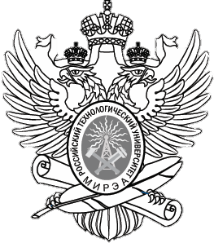 МИНОБРНАУКИ РОССИИФедеральное государственное бюджетное образовательное учреждениевысшего образования«МИРЭА – Российский технологический университет»РТУ МИРЭАна тему:«Совершенствование управления запасами предприятия на примереООО «ЭЛЕКТРОЗАВОД»Магистерская диссертация Н.И. Ивановой выполнена на актуальную тему. Анализ опыта и совершенствование управления запасами промышленного предприятия в современных условиях имеет важное практическое значение. Выпускная квалификационная работа состоит из введения, трех глав, заключения, списка используемых источников из 22 наименований, общим объемом 71 страницы текста. В процессе преддипломной практики и подготовки выпускной квалификационной работы Иванова Н.И. выполнила значительный объем работ по изучению и обобщению теоретического материала по теме работы, сбору, обработке и систематизации опыта работы ООО «ЭЛЕКТРОЗАВОД», а также разработке практических рекомендаций по совершенствованию системы управления запасами на рассматриваемом предприятии.Свободное владение автором современными методами анализа деятельности предприятия и методологией управления запасами на предприятии позволили дипломантке на высоком уровне разработать рекомендации, принятые руководством предприятия к использованию в работе. Следует отметить высокий уровень самостоятельности, ответственности и инициативности дипломантки, которая продемонстрировала достаточный уровень теоретических знаний, практических умений и навыков, позволивших ей успешно решить задачи, поставленные в выпускной квалификационной работе. Работа выполнялась ритмично, в соответствии с заданием.Результаты исследования прошли апробацию на Межвузовской научно-практической конференции «Современные тенденции проектного управления в организациях» в Московском технологическом университете 16.12.2017 (2-е место в конкурсе выступлений магистрантов). Статья принята к изданию в материалах указанной конференции.В целом выпускная квалификационная работа соответствует требованиям, предъявляемым к магистерским диссертациям, заслуживает высокой оценки, а ее автор, Иванова Наталья Ивановна, присвоения ей квалификации «магистр» по направлению 38.04.02 Менеджмент.Проект содержит разделы:МП «	»	20	г.Приложение 8 – Пример справки о результатах внедренияСправкаО результатах внедрения решений, разработанных в магистерской диссертациистудентом РТУ МИРЭАУшаковой Светланой ВячеславовнойВ процессе работы над магистерской диссертацией по теме: «Совершенствование инновационной деятельности ООО «Вода ОнЛайн» студентка Ушакова С.В. приняла непосредственное участие в разработке мероприятий по совершенствованию инновационной деятельности предприятия, связанных с созданием новой системы управления персоналом, аутсорсингом маркетинга, внедрением автоматизированной системы. Полученные ей результаты дают возможность эффективно управлять торговой деятельностью предприятия.В настоящее время приемы, формы и методики расчетов, предложенные данным дипломным проектом, находятся на стадии внедрения.Приложение 9 – Пример отчёта на плагиат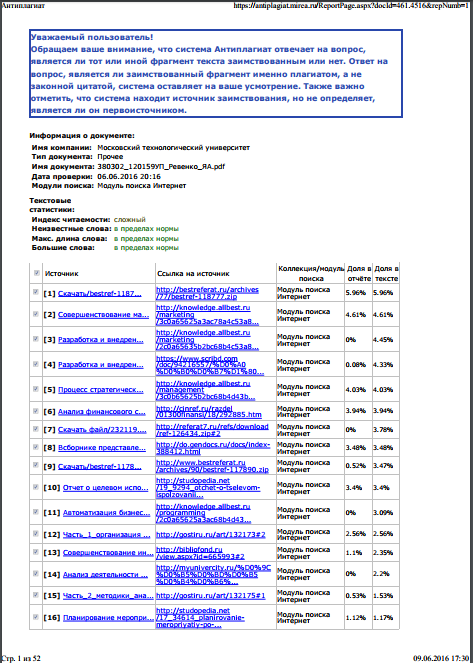 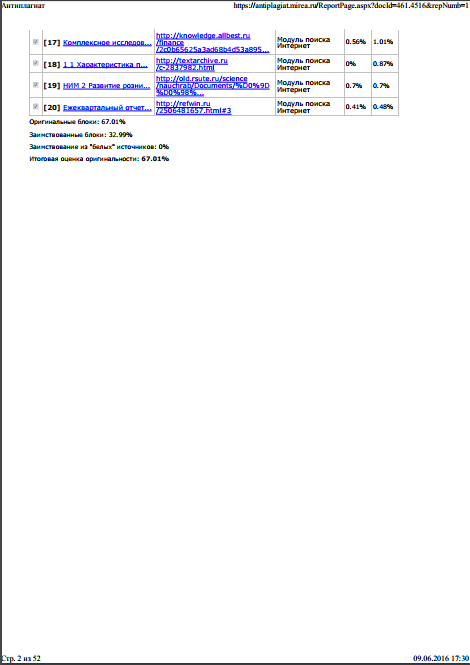 Приложение 10 – Пример заключенияМИНОБРНАУКИ РОССИИФедеральное государственное бюджетное образовательное учреждениевысшего образования«МИРЭА – Российский технологический университет»РТУ МИРЭАЗАКЛЮЧЕНИЕТекст выпускной квалификационной работы (магистерская диссертация) в соответствии с Порядком проверки на объем заимствования и размещения в сети Интернет текстов выпускных квалификационных работ СМКО МИРЭА 7.5.1/03.П.57-18 прошёл автоматизированный анализ в системе https://text.rucont.ru.Доля авторского текста (оригинальности) в результате автоматизирован-Анализ результата автоматизированной проверки системой  https://text.rucont.ru и мнение руководителя выпускной квалификационной работы о достоверности, фактической доле оригинального текста и степени самостоятельности студента при написании работы:Выпускная квалификационная работа написана самостоятельно, соответствует определенным требованиям. Студент допущен на защиту выпускной квалификационной работе на заседание государственной экзаменационной комиссии.«	» 	 202	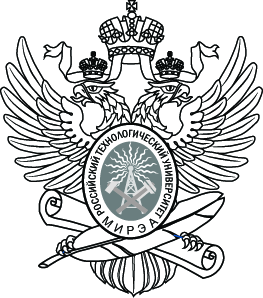 МИНОБРНАУКИ РОССИИМИНОБРНАУКИ РОССИИМИНОБРНАУКИ РОССИИМИНОБРНАУКИ РОССИИМИНОБРНАУКИ РОССИИМИНОБРНАУКИ РОССИИМИНОБРНАУКИ РОССИИМИНОБРНАУКИ РОССИИМИНОБРНАУКИ РОССИИМИНОБРНАУКИ РОССИИМИНОБРНАУКИ РОССИИМИНОБРНАУКИ РОССИИМИНОБРНАУКИ РОССИИМИНОБРНАУКИ РОССИИМИНОБРНАУКИ РОССИИМИНОБРНАУКИ РОССИИМИНОБРНАУКИ РОССИИМИНОБРНАУКИ РОССИИМИНОБРНАУКИ РОССИИМИНОБРНАУКИ РОССИИМИНОБРНАУКИ РОССИИМИНОБРНАУКИ РОССИИМИНОБРНАУКИ РОССИИМИНОБРНАУКИ РОССИИФедеральное государственное бюджетное образовательное учреждениевысшего образования«МИРЭА – Российский технологический университет»РТУ МИРЭАФедеральное государственное бюджетное образовательное учреждениевысшего образования«МИРЭА – Российский технологический университет»РТУ МИРЭАФедеральное государственное бюджетное образовательное учреждениевысшего образования«МИРЭА – Российский технологический университет»РТУ МИРЭАФедеральное государственное бюджетное образовательное учреждениевысшего образования«МИРЭА – Российский технологический университет»РТУ МИРЭАФедеральное государственное бюджетное образовательное учреждениевысшего образования«МИРЭА – Российский технологический университет»РТУ МИРЭАФедеральное государственное бюджетное образовательное учреждениевысшего образования«МИРЭА – Российский технологический университет»РТУ МИРЭАФедеральное государственное бюджетное образовательное учреждениевысшего образования«МИРЭА – Российский технологический университет»РТУ МИРЭАФедеральное государственное бюджетное образовательное учреждениевысшего образования«МИРЭА – Российский технологический университет»РТУ МИРЭАФедеральное государственное бюджетное образовательное учреждениевысшего образования«МИРЭА – Российский технологический университет»РТУ МИРЭАФедеральное государственное бюджетное образовательное учреждениевысшего образования«МИРЭА – Российский технологический университет»РТУ МИРЭАФедеральное государственное бюджетное образовательное учреждениевысшего образования«МИРЭА – Российский технологический университет»РТУ МИРЭАФедеральное государственное бюджетное образовательное учреждениевысшего образования«МИРЭА – Российский технологический университет»РТУ МИРЭАФедеральное государственное бюджетное образовательное учреждениевысшего образования«МИРЭА – Российский технологический университет»РТУ МИРЭАФедеральное государственное бюджетное образовательное учреждениевысшего образования«МИРЭА – Российский технологический университет»РТУ МИРЭАФедеральное государственное бюджетное образовательное учреждениевысшего образования«МИРЭА – Российский технологический университет»РТУ МИРЭАФедеральное государственное бюджетное образовательное учреждениевысшего образования«МИРЭА – Российский технологический университет»РТУ МИРЭАФедеральное государственное бюджетное образовательное учреждениевысшего образования«МИРЭА – Российский технологический университет»РТУ МИРЭАФедеральное государственное бюджетное образовательное учреждениевысшего образования«МИРЭА – Российский технологический университет»РТУ МИРЭАФедеральное государственное бюджетное образовательное учреждениевысшего образования«МИРЭА – Российский технологический университет»РТУ МИРЭАФедеральное государственное бюджетное образовательное учреждениевысшего образования«МИРЭА – Российский технологический университет»РТУ МИРЭАФедеральное государственное бюджетное образовательное учреждениевысшего образования«МИРЭА – Российский технологический университет»РТУ МИРЭАФедеральное государственное бюджетное образовательное учреждениевысшего образования«МИРЭА – Российский технологический университет»РТУ МИРЭАФедеральное государственное бюджетное образовательное учреждениевысшего образования«МИРЭА – Российский технологический университет»РТУ МИРЭАФедеральное государственное бюджетное образовательное учреждениевысшего образования«МИРЭА – Российский технологический университет»РТУ МИРЭАПРИНЯТОПРИНЯТОПРИНЯТОПРИНЯТОПРИНЯТОПРИНЯТОПРИНЯТОПРИНЯТОПРИНЯТОПРИНЯТОПРИНЯТОПРИНЯТОПРИНЯТОПРИНЯТОУТВЕРЖДАЮУТВЕРЖДАЮУТВЕРЖДАЮУТВЕРЖДАЮУТВЕРЖДАЮУТВЕРЖДАЮУТВЕРЖДАЮУТВЕРЖДАЮУТВЕРЖДАЮУТВЕРЖДАЮрешением Учёного совета Институтарешением Учёного совета Институтарешением Учёного совета Институтарешением Учёного совета Институтарешением Учёного совета Институтарешением Учёного совета Институтарешением Учёного совета Институтарешением Учёного совета Институтарешением Учёного совета Институтарешением Учёного совета Институтарешением Учёного совета Институтарешением Учёного совета Институтарешением Учёного совета Институтарешением Учёного совета ИнститутаДиректор Института ИТУДиректор Института ИТУДиректор Института ИТУДиректор Института ИТУДиректор Института ИТУДиректор Института ИТУДиректор Института ИТУДиректор Института ИТУДиректор Института ИТУДиректор Института ИТУИТУИТУИТУИТУИТУИТУИТУИТУИТУИТУИТУИТУИТУИТУИ.В. ГайдамашкоИ.В. ГайдамашкоИ.В. ГайдамашкоИ.В. ГайдамашкоИ.В. Гайдамашкоот«2727»августаавгустаавгустаавгуста202021г.г.«27»августаавгуста2021г.протокол №протокол №протокол №протокол №протокол №протокол №протокол №1ПРОГРАММА ГОСУДАРСТВЕННОЙ ИТОГОВОЙ АТТЕСТАЦИИПРОГРАММА ГОСУДАРСТВЕННОЙ ИТОГОВОЙ АТТЕСТАЦИИПРОГРАММА ГОСУДАРСТВЕННОЙ ИТОГОВОЙ АТТЕСТАЦИИПРОГРАММА ГОСУДАРСТВЕННОЙ ИТОГОВОЙ АТТЕСТАЦИИПРОГРАММА ГОСУДАРСТВЕННОЙ ИТОГОВОЙ АТТЕСТАЦИИПРОГРАММА ГОСУДАРСТВЕННОЙ ИТОГОВОЙ АТТЕСТАЦИИПРОГРАММА ГОСУДАРСТВЕННОЙ ИТОГОВОЙ АТТЕСТАЦИИПРОГРАММА ГОСУДАРСТВЕННОЙ ИТОГОВОЙ АТТЕСТАЦИИПРОГРАММА ГОСУДАРСТВЕННОЙ ИТОГОВОЙ АТТЕСТАЦИИПРОГРАММА ГОСУДАРСТВЕННОЙ ИТОГОВОЙ АТТЕСТАЦИИПРОГРАММА ГОСУДАРСТВЕННОЙ ИТОГОВОЙ АТТЕСТАЦИИПРОГРАММА ГОСУДАРСТВЕННОЙ ИТОГОВОЙ АТТЕСТАЦИИПРОГРАММА ГОСУДАРСТВЕННОЙ ИТОГОВОЙ АТТЕСТАЦИИПРОГРАММА ГОСУДАРСТВЕННОЙ ИТОГОВОЙ АТТЕСТАЦИИПРОГРАММА ГОСУДАРСТВЕННОЙ ИТОГОВОЙ АТТЕСТАЦИИПРОГРАММА ГОСУДАРСТВЕННОЙ ИТОГОВОЙ АТТЕСТАЦИИПРОГРАММА ГОСУДАРСТВЕННОЙ ИТОГОВОЙ АТТЕСТАЦИИПРОГРАММА ГОСУДАРСТВЕННОЙ ИТОГОВОЙ АТТЕСТАЦИИПРОГРАММА ГОСУДАРСТВЕННОЙ ИТОГОВОЙ АТТЕСТАЦИИПРОГРАММА ГОСУДАРСТВЕННОЙ ИТОГОВОЙ АТТЕСТАЦИИПРОГРАММА ГОСУДАРСТВЕННОЙ ИТОГОВОЙ АТТЕСТАЦИИПРОГРАММА ГОСУДАРСТВЕННОЙ ИТОГОВОЙ АТТЕСТАЦИИПРОГРАММА ГОСУДАРСТВЕННОЙ ИТОГОВОЙ АТТЕСТАЦИИПРОГРАММА ГОСУДАРСТВЕННОЙ ИТОГОВОЙ АТТЕСТАЦИИ(индекс и наименование дисциплины (модуля) в соответствии с учебным планом подготовки магистров)(индекс и наименование дисциплины (модуля) в соответствии с учебным планом подготовки магистров)(индекс и наименование дисциплины (модуля) в соответствии с учебным планом подготовки магистров)(индекс и наименование дисциплины (модуля) в соответствии с учебным планом подготовки магистров)(индекс и наименование дисциплины (модуля) в соответствии с учебным планом подготовки магистров)(индекс и наименование дисциплины (модуля) в соответствии с учебным планом подготовки магистров)(индекс и наименование дисциплины (модуля) в соответствии с учебным планом подготовки магистров)(индекс и наименование дисциплины (модуля) в соответствии с учебным планом подготовки магистров)(индекс и наименование дисциплины (модуля) в соответствии с учебным планом подготовки магистров)(индекс и наименование дисциплины (модуля) в соответствии с учебным планом подготовки магистров)(индекс и наименование дисциплины (модуля) в соответствии с учебным планом подготовки магистров)(индекс и наименование дисциплины (модуля) в соответствии с учебным планом подготовки магистров)(индекс и наименование дисциплины (модуля) в соответствии с учебным планом подготовки магистров)(индекс и наименование дисциплины (модуля) в соответствии с учебным планом подготовки магистров)(индекс и наименование дисциплины (модуля) в соответствии с учебным планом подготовки магистров)(индекс и наименование дисциплины (модуля) в соответствии с учебным планом подготовки магистров)(индекс и наименование дисциплины (модуля) в соответствии с учебным планом подготовки магистров)(индекс и наименование дисциплины (модуля) в соответствии с учебным планом подготовки магистров)(индекс и наименование дисциплины (модуля) в соответствии с учебным планом подготовки магистров)(индекс и наименование дисциплины (модуля) в соответствии с учебным планом подготовки магистров)(индекс и наименование дисциплины (модуля) в соответствии с учебным планом подготовки магистров)(индекс и наименование дисциплины (модуля) в соответствии с учебным планом подготовки магистров)(индекс и наименование дисциплины (модуля) в соответствии с учебным планом подготовки магистров)(индекс и наименование дисциплины (модуля) в соответствии с учебным планом подготовки магистров)Направление подготовкиНаправление подготовкиНаправление подготовкиНаправление подготовкиНаправление подготовкиНаправление подготовкиНаправление подготовкиНаправление подготовкиНаправление подготовкиНаправление подготовкиНаправление подготовки38.04.02 Менеджмент38.04.02 Менеджмент38.04.02 Менеджмент38.04.02 Менеджмент38.04.02 Менеджмент38.04.02 Менеджмент38.04.02 Менеджмент38.04.02 Менеджмент38.04.02 Менеджмент38.04.02 Менеджмент38.04.02 Менеджмент38.04.02 Менеджмент38.04.02 Менеджмент(код и наименование)(код и наименование)(код и наименование)(код и наименование)(код и наименование)(код и наименование)(код и наименование)(код и наименование)(код и наименование)(код и наименование)(код и наименование)(код и наименование)(код и наименование)ПрограммаПрограммаПрограммаПрограммаПроектное управление в бизнес-системахПроектное управление в бизнес-системахПроектное управление в бизнес-системахПроектное управление в бизнес-системахПроектное управление в бизнес-системахПроектное управление в бизнес-системахПроектное управление в бизнес-системахПроектное управление в бизнес-системахПроектное управление в бизнес-системахПроектное управление в бизнес-системахПроектное управление в бизнес-системахПроектное управление в бизнес-системахПроектное управление в бизнес-системахПроектное управление в бизнес-системахПроектное управление в бизнес-системахПроектное управление в бизнес-системахПроектное управление в бизнес-системахПроектное управление в бизнес-системахПроектное управление в бизнес-системахПроектное управление в бизнес-системах(код и наименование)(код и наименование)(код и наименование)(код и наименование)(код и наименование)(код и наименование)(код и наименование)(код и наименование)(код и наименование)(код и наименование)(код и наименование)(код и наименование)(код и наименование)(код и наименование)(код и наименование)(код и наименование)(код и наименование)(код и наименование)(код и наименование)(код и наименование)ИнститутИнститутИнститутИнституттехнологий управления (ИТУ)технологий управления (ИТУ)технологий управления (ИТУ)технологий управления (ИТУ)технологий управления (ИТУ)технологий управления (ИТУ)технологий управления (ИТУ)технологий управления (ИТУ)технологий управления (ИТУ)технологий управления (ИТУ)технологий управления (ИТУ)технологий управления (ИТУ)технологий управления (ИТУ)технологий управления (ИТУ)технологий управления (ИТУ)технологий управления (ИТУ)технологий управления (ИТУ)технологий управления (ИТУ)технологий управления (ИТУ)технологий управления (ИТУ)(краткое и полное наименование)(краткое и полное наименование)(краткое и полное наименование)(краткое и полное наименование)(краткое и полное наименование)(краткое и полное наименование)(краткое и полное наименование)(краткое и полное наименование)(краткое и полное наименование)(краткое и полное наименование)(краткое и полное наименование)(краткое и полное наименование)(краткое и полное наименование)(краткое и полное наименование)(краткое и полное наименование)(краткое и полное наименование)(краткое и полное наименование)(краткое и полное наименование)(краткое и полное наименование)(краткое и полное наименование)Форма обученияФорма обученияФорма обученияФорма обученияФорма обученияФорма обученияОчнаяОчнаяОчнаяОчнаяОчнаяОчнаяОчнаяОчнаяОчнаяОчнаяОчнаяОчнаяОчнаяОчнаяОчнаяОчнаяОчнаяОчная(очная, очно-заочная, заочная)(очная, очно-заочная, заочная)(очная, очно-заочная, заочная)(очная, очно-заочная, заочная)(очная, очно-заочная, заочная)(очная, очно-заочная, заочная)(очная, очно-заочная, заочная)(очная, очно-заочная, заочная)(очная, очно-заочная, заочная)(очная, очно-заочная, заочная)(очная, очно-заочная, заочная)(очная, очно-заочная, заочная)(очная, очно-заочная, заочная)(очная, очно-заочная, заочная)(очная, очно-заочная, заочная)(очная, очно-заочная, заочная)(очная, очно-заочная, заочная)(очная, очно-заочная, заочная)КафедраКафедраКафедрасовременных технологий управления (СТУ)современных технологий управления (СТУ)современных технологий управления (СТУ)современных технологий управления (СТУ)современных технологий управления (СТУ)современных технологий управления (СТУ)современных технологий управления (СТУ)современных технологий управления (СТУ)современных технологий управления (СТУ)современных технологий управления (СТУ)современных технологий управления (СТУ)современных технологий управления (СТУ)современных технологий управления (СТУ)современных технологий управления (СТУ)современных технологий управления (СТУ)современных технологий управления (СТУ)современных технологий управления (СТУ)современных технологий управления (СТУ)современных технологий управления (СТУ)современных технологий управления (СТУ)современных технологий управления (СТУ)(краткое и полное наименование кафедры, разработавшей РП дисциплины (модуля) и реализующей ее (его))(краткое и полное наименование кафедры, разработавшей РП дисциплины (модуля) и реализующей ее (его))(краткое и полное наименование кафедры, разработавшей РП дисциплины (модуля) и реализующей ее (его))(краткое и полное наименование кафедры, разработавшей РП дисциплины (модуля) и реализующей ее (его))(краткое и полное наименование кафедры, разработавшей РП дисциплины (модуля) и реализующей ее (его))(краткое и полное наименование кафедры, разработавшей РП дисциплины (модуля) и реализующей ее (его))(краткое и полное наименование кафедры, разработавшей РП дисциплины (модуля) и реализующей ее (его))(краткое и полное наименование кафедры, разработавшей РП дисциплины (модуля) и реализующей ее (его))(краткое и полное наименование кафедры, разработавшей РП дисциплины (модуля) и реализующей ее (его))(краткое и полное наименование кафедры, разработавшей РП дисциплины (модуля) и реализующей ее (его))(краткое и полное наименование кафедры, разработавшей РП дисциплины (модуля) и реализующей ее (его))(краткое и полное наименование кафедры, разработавшей РП дисциплины (модуля) и реализующей ее (его))(краткое и полное наименование кафедры, разработавшей РП дисциплины (модуля) и реализующей ее (его))(краткое и полное наименование кафедры, разработавшей РП дисциплины (модуля) и реализующей ее (его))(краткое и полное наименование кафедры, разработавшей РП дисциплины (модуля) и реализующей ее (его))(краткое и полное наименование кафедры, разработавшей РП дисциплины (модуля) и реализующей ее (его))(краткое и полное наименование кафедры, разработавшей РП дисциплины (модуля) и реализующей ее (его))(краткое и полное наименование кафедры, разработавшей РП дисциплины (модуля) и реализующей ее (его))(краткое и полное наименование кафедры, разработавшей РП дисциплины (модуля) и реализующей ее (его))(краткое и полное наименование кафедры, разработавшей РП дисциплины (модуля) и реализующей ее (его))(краткое и полное наименование кафедры, разработавшей РП дисциплины (модуля) и реализующей ее (его))Программа дисциплины разработанаПрограмма дисциплины разработанаПрограмма дисциплины разработанаПрограмма дисциплины разработанаПрограмма дисциплины разработанак.э.н., доцент Быкова А.В.к.э.н., доцент Быкова А.В.к.э.н., доцент Быкова А.В.к.э.н., доцент Быкова А.В.к.э.н., доцент Быкова А.В.к.э.н., доцент Быкова А.В.к.э.н., доцент Быкова А.В.к.э.н., доцент Быкова А.В.к.э.н., доцент Быкова А.В.к.э.н., доцент Быкова А.В.к.э.н., доцент Быкова А.В.(степень, звание, Фамилия И.О. разработчиков)(степень, звание, Фамилия И.О. разработчиков)(степень, звание, Фамилия И.О. разработчиков)(степень, звание, Фамилия И.О. разработчиков)(степень, звание, Фамилия И.О. разработчиков)(степень, звание, Фамилия И.О. разработчиков)(степень, звание, Фамилия И.О. разработчиков)(степень, звание, Фамилия И.О. разработчиков)(степень, звание, Фамилия И.О. разработчиков)(степень, звание, Фамилия И.О. разработчиков)(степень, звание, Фамилия И.О. разработчиков)Рабочая программа дисциплины (модуля) рассмотрена и принята на Рабочая программа дисциплины (модуля) рассмотрена и принята на Рабочая программа дисциплины (модуля) рассмотрена и принята на Рабочая программа дисциплины (модуля) рассмотрена и принята на Рабочая программа дисциплины (модуля) рассмотрена и принята на Рабочая программа дисциплины (модуля) рассмотрена и принята на Рабочая программа дисциплины (модуля) рассмотрена и принята на Рабочая программа дисциплины (модуля) рассмотрена и принята на Рабочая программа дисциплины (модуля) рассмотрена и принята на Рабочая программа дисциплины (модуля) рассмотрена и принята на Рабочая программа дисциплины (модуля) рассмотрена и принята на Рабочая программа дисциплины (модуля) рассмотрена и принята на Рабочая программа дисциплины (модуля) рассмотрена и принята на Рабочая программа дисциплины (модуля) рассмотрена и принята на Рабочая программа дисциплины (модуля) рассмотрена и принята на Рабочая программа дисциплины (модуля) рассмотрена и принята на заседании кафедрысовременных технологий управлениясовременных технологий управлениясовременных технологий управлениясовременных технологий управлениясовременных технологий управлениясовременных технологий управлениясовременных технологий управлениясовременных технологий управлениясовременных технологий управлениясовременных технологий управлениясовременных технологий управлениясовременных технологий управлениясовременных технологий управлениясовременных технологий управлениясовременных технологий управления(название кафедры)(название кафедры)(название кафедры)(название кафедры)(название кафедры)(название кафедры)(название кафедры)(название кафедры)(название кафедры)(название кафедры)(название кафедры)(название кафедры)(название кафедры)(название кафедры)(название кафедры)Протокол заседания кафедры отПротокол заседания кафедры отПротокол заседания кафедры от«2626»августаавгустаавгуста2021г.№1Заведующий кафедройЗаведующий кафедройД.Ю. ДенисовД.Ю. ДенисовД.Ю. ДенисовД.Ю. ДенисовД.Ю. ДенисовД.Ю. ДенисовД.Ю. Денисов(подпись)(подпись)(подпись)(подпись)(подпись)(подпись)(И.О. Фамилия)(И.О. Фамилия)(И.О. Фамилия)(И.О. Фамилия)(И.О. Фамилия)(И.О. Фамилия)(И.О. Фамилия)Наименование категории (группы) универсальных компетенцийКод и наименование универсальной компетенции выпускникаСистемное и критическое мышлениеУК-1. Способен осуществлять критический анализ проблемных ситуаций на основе системного подхода, вырабатывать стратегию действийРазработка и реализация проектовУК-2. Способен управлять проектом на всех этапах его жизненного циклаКомандная работа и лидерствоУК-3. Способен организовывать и руководить работой команды, вырабатывая командную стратегию для достижения поставленной целиКоммуникацияУК-4. Способен применять современные коммуникативные технологии, в том числе на иностранном (ых) языке(ах), для академического и профессионального взаимодействияМежкультурное взаимодействиеУК-5. Способен анализировать и учитывать разнообразие культур в процессе межкультурного взаимодействияСамоорганизация и саморазвитие (в том числе здоровьесбережение)УК-6. Способен определять и реализовывать приоритеты собственной деятельности и способы её совершенствования на основе самооценки№п/пЭтапХарактеристика1ПодготовительныйОпределение направления и проблемной области исследования Ознакомление с тематикой магистерских диссертаций. Выбор и обоснование темы. Выбор научного руководителя.Определение организации - объекта исследования.Составление индивидуального плана работы магистранта. Разработка и утверждение задания на выполнение магистерской диссертации.2ОсновнойПроведение теоретических исследований по выбранной теме. Сбор фактического материала и анализ состояния исследуемой проблемы на примере конкретной организации.Разработка и обоснование рекомендаций по совершенствованию деятельности организации в рамках исследуемого направления.Обоснований положений научной новизны. Подготовка выводов и предложений.3ЗаключительныйОформление результатов исследования.Сбор и представление сопроводительных документов (отзыв, рецензия, справка о внедрении результатов исследования (при наличии)).Прохождение нормоконтроля.Утверждение работы руководителем магистерской программы Защита диссертации.Наименование структурных элементов и разделовОбъем в страницахТитульный лист1Задание2Содержание2-3Введение3 – 5Глава 1 – Теоретические и методологические основы магистерской диссертации (теоретическая часть)15-20Глава 2 – Аналитическая часть20 – 25Глава 3 – Проектно-расчетная часть20 – 25Заключение5 – 7Список использованных источников(не менее 30 наименований)3 – 6Последний лист ВКР1Приложения (по усмотрению автора)Итого70-90Заведующий кафедройЗаведующий кафедройсовременных технологий управлениясовременных технологий управления(наименование кафедры)(наименование кафедры)Института технологийуправленияИнститута технологийуправления(наименование института)(наименование института)Денисову Дмитрию ЮрьевичуДенисову Дмитрию Юрьевичу(Ф.И.О. зав. кафедрой)(Ф.И.О. зав. кафедрой)от(Ф.И.О. студента)Института технологийуправленияИнститута технологийуправления(наименование института)(наименование института)(группа)(группа)(курс)(курс)Прошу утвердить мне следующую тему выпускной квалификационной Прошу утвердить мне следующую тему выпускной квалификационной Прошу утвердить мне следующую тему выпускной квалификационной Прошу утвердить мне следующую тему выпускной квалификационной Прошу утвердить мне следующую тему выпускной квалификационной Прошу утвердить мне следующую тему выпускной квалификационной Прошу утвердить мне следующую тему выпускной квалификационной Прошу утвердить мне следующую тему выпускной квалификационной Прошу утвердить мне следующую тему выпускной квалификационной Прошу утвердить мне следующую тему выпускной квалификационной Прошу утвердить мне следующую тему выпускной квалификационной Прошу утвердить мне следующую тему выпускной квалификационной Прошу утвердить мне следующую тему выпускной квалификационной Прошу утвердить мне следующую тему выпускной квалификационной работы (ВКР) по направлению подготовки магистраработы (ВКР) по направлению подготовки магистраработы (ВКР) по направлению подготовки магистраработы (ВКР) по направлению подготовки магистраработы (ВКР) по направлению подготовки магистраработы (ВКР) по направлению подготовки магистраработы (ВКР) по направлению подготовки магистраработы (ВКР) по направлению подготовки магистраработы (ВКР) по направлению подготовки магистраработы (ВКР) по направлению подготовки магистра(шифр и наименование направления)(шифр и наименование направления)(шифр и наименование направления)(шифр и наименование направления)«»В качестве научного руководителя ВКР прошу утвердитьВ качестве научного руководителя ВКР прошу утвердитьВ качестве научного руководителя ВКР прошу утвердитьВ качестве научного руководителя ВКР прошу утвердитьВ качестве научного руководителя ВКР прошу утвердитьВ качестве научного руководителя ВКР прошу утвердитьВ качестве научного руководителя ВКР прошу утвердитьВ качестве научного руководителя ВКР прошу утвердитьВ качестве научного руководителя ВКР прошу утвердитьВ качестве научного руководителя ВКР прошу утвердитьВ качестве научного руководителя ВКР прошу утвердитьВ качестве научного руководителя ВКР прошу утвердить(ученая степень, ученое звание, должность, Ф.И.О. руководителя)(ученая степень, ученое звание, должность, Ф.И.О. руководителя)(ученая степень, ученое звание, должность, Ф.И.О. руководителя)(ученая степень, ученое звание, должность, Ф.И.О. руководителя)(ученая степень, ученое звание, должность, Ф.И.О. руководителя)(ученая степень, ученое звание, должность, Ф.И.О. руководителя)(ученая степень, ученое звание, должность, Ф.И.О. руководителя)(ученая степень, ученое звание, должность, Ф.И.О. руководителя)(ученая степень, ученое звание, должность, Ф.И.О. руководителя)(ученая степень, ученое звание, должность, Ф.И.О. руководителя)(ученая степень, ученое звание, должность, Ф.И.О. руководителя)(ученая степень, ученое звание, должность, Ф.И.О. руководителя)(ученая степень, ученое звание, должность, Ф.И.О. руководителя)(ученая степень, ученое звание, должность, Ф.И.О. руководителя)««»«»202   г.(подпись студента)(подпись студента)(подпись студента)(подпись студента)Согласен быть руководителем указанной работыСогласен быть руководителем указанной работыСогласен быть руководителем указанной работыСогласен быть руководителем указанной работыСогласен быть руководителем указанной работыСогласен быть руководителем указанной работыСогласен быть руководителем указанной работыСогласен быть руководителем указанной работыСогласен быть руководителем указанной работы(ученая степень, ученое звание, должность, Ф.И.О. руководителя)(ученая степень, ученое звание, должность, Ф.И.О. руководителя)(ученая степень, ученое звание, должность, Ф.И.О. руководителя)(ученая степень, ученое звание, должность, Ф.И.О. руководителя)(ученая степень, ученое звание, должность, Ф.И.О. руководителя)(ученая степень, ученое звание, должность, Ф.И.О. руководителя)(ученая степень, ученое звание, должность, Ф.И.О. руководителя)(ученая степень, ученое звание, должность, Ф.И.О. руководителя)(ученая степень, ученое звание, должность, Ф.И.О. руководителя)(ученая степень, ученое звание, должность, Ф.И.О. руководителя)(ученая степень, ученое звание, должность, Ф.И.О. руководителя)(ученая степень, ученое звание, должность, Ф.И.О. руководителя)(ученая степень, ученое звание, должность, Ф.И.О. руководителя)(ученая степень, ученое звание, должность, Ф.И.О. руководителя)««»«»202   г.(подпись руководителя)(подпись руководителя)(подпись руководителя)(подпись руководителя)МИНОБРНАУКИ РОССИИФедеральное государственное бюджетное образовательное учреждение высшего образования«МИРЭА – Российский технологический университет»РТУ МИРЭАИнституттехнологий управлениянаименование института (полностью)Кафедрасовременных технологий управлениянаименование кафедры (полностью)РАБОТА ДОПУЩЕНА К ЗАЩИТЕРАБОТА ДОПУЩЕНА К ЗАЩИТЕРАБОТА ДОПУЩЕНА К ЗАЩИТЕРАБОТА ДОПУЩЕНА К ЗАЩИТЕРАБОТА ДОПУЩЕНА К ЗАЩИТЕРАБОТА ДОПУЩЕНА К ЗАЩИТЕЗаведующийкафедройЗаведующийкафедройЗаведующийкафедройЗаведующийкафедройДенисов Дмитрий ЮрьевичДенисов Дмитрий ЮрьевичДенисов Дмитрий ЮрьевичДенисов Дмитрий ЮрьевичДенисов Дмитрий ЮрьевичДенисов Дмитрий ЮрьевичФ.И.О.Ф.И.О.Ф.И.О.Ф.И.О.Ф.И.О.Ф.И.О.«»202_ г.по направлению подготовки магистрапо направлению подготовки магистраКод направления подготовкиНаименование на тему:ОбучающийсяподписьФамилия, имя, отчествоШифрГруппаРуководительработыподписьученая степень, ученое звание, должностьФ.И.О.Приложение 4 – Задание на ВКРМИНОБРНАУКИ РОССИИФедеральное государственное бюджетное образовательное учреждение высшего образования«МИРЭА – Российский технологический университет»РТУ МИРЭАИнституттехнологий управлениянаименование института (полностью)Кафедрасовременных технологий управлениянаименование кафедры (полностью)СОГЛАСОВАНОСОГЛАСОВАНОСОГЛАСОВАНОСОГЛАСОВАНОСОГЛАСОВАНОСОГЛАСОВАНОУТВЕРЖДАЮУТВЕРЖДАЮУТВЕРЖДАЮУТВЕРЖДАЮУТВЕРЖДАЮУТВЕРЖДАЮЗаведующийкафедройЗаведующийкафедройЗаведующийкафедройЗаведующийкафедройДиректоринститутаДиректоринститутаДиректоринститутаДиректоринститутаподписьподписьподписьподписьДенисов Дмитрий ЮрьевичДенисов Дмитрий ЮрьевичДенисов Дмитрий ЮрьевичДенисов Дмитрий ЮрьевичДенисов Дмитрий ЮрьевичДенисов Дмитрий ЮрьевичГайдамашко Игорь ВячеславовичГайдамашко Игорь ВячеславовичГайдамашко Игорь ВячеславовичГайдамашко Игорь ВячеславовичГайдамашко Игорь ВячеславовичГайдамашко Игорь ВячеславовичФамилия Имя ОтчествоФамилия Имя ОтчествоФамилия Имя ОтчествоФамилия Имя ОтчествоФамилия Имя ОтчествоФамилия Имя ОтчествоФамилия Имя ОтчествоФамилия Имя ОтчествоФамилия Имя ОтчествоФамилия Имя ОтчествоФамилия Имя ОтчествоФамилия Имя Отчество«»202_ г.«»202_ г.ОбучающийсяФамилия Имя ОтчествоФамилия Имя ОтчествоФамилия Имя ОтчествоФамилия Имя ОтчествоШифрНаправление подготовкиНаправление подготовкиНаправление подготовкиКод направления подготовкиНаименование Группа№этапаСодержание этапавыпускной квалификационной работыРезультат выполнения этапаСроквыполнения1Выполнено в срок2Выполнено в срок3Выполнено в срок4.14.74.24.84.34.94.44.104.54.114.64.12ФункциональныеобязанностиДолжность в УниверситетеФамилия Имя ОтчествоПодписьРуководитель ВКРЗадание выдалЗадание выдалЗадание выдалЗадание выдалЗадание выдалЗадание принял к исполнениюЗадание принял к исполнениюЗадание принял к исполнениюЗадание принял к исполнениюЗадание принял к исполнениюРуководитель ВКР:Руководитель ВКР:Руководитель ВКР:Руководитель ВКР:Обучающийся:Обучающийся:Обучающийся:Обучающийся:подписьподпись«»202_ г.«»202_ г.«»(подпись студента)(расшифровка подписи студента)Институттехнологий управлениянаименование института (полностью)Кафедрасовременных технологий управлениянаименование кафедры (полностью)ОТЗЫВОТЗЫВОТЗЫВОТЗЫВОТЗЫВОТЗЫВна выпускную квалификационную работу – магистерскую диссертациюна выпускную квалификационную работу – магистерскую диссертациюна выпускную квалификационную работу – магистерскую диссертациюна выпускную квалификационную работу – магистерскую диссертациюна выпускную квалификационную работу – магистерскую диссертациюна выпускную квалификационную работу – магистерскую диссертациюстудента группыкурсИвановой Натальи ИвановныИвановой Натальи ИвановныИвановой Натальи ИвановныИвановой Натальи ИвановныИвановой Натальи ИвановныИвановой Натальи Ивановны(Ф.И.О. студента)(Ф.И.О. студента)(Ф.И.О. студента)(Ф.И.О. студента)(Ф.И.О. студента)(Ф.И.О. студента)Руководитель ВКРд.э.н., профессорП.П. ПетровРуководитель ВКРд.э.н., профессор(Подпись)(Расшифровка)Приложение 7 – Пример рецензии на ВКР магистраРЕЦЕНЗИЯПриложение 7 – Пример рецензии на ВКР магистраРЕЦЕНЗИЯПриложение 7 – Пример рецензии на ВКР магистраРЕЦЕНЗИЯПриложение 7 – Пример рецензии на ВКР магистраРЕЦЕНЗИЯПриложение 7 – Пример рецензии на ВКР магистраРЕЦЕНЗИЯПриложение 7 – Пример рецензии на ВКР магистраРЕЦЕНЗИЯПриложение 7 – Пример рецензии на ВКР магистраРЕЦЕНЗИЯПриложение 7 – Пример рецензии на ВКР магистраРЕЦЕНЗИЯПриложение 7 – Пример рецензии на ВКР магистраРЕЦЕНЗИЯПриложение 7 – Пример рецензии на ВКР магистраРЕЦЕНЗИЯна выпускную квалификационную работуна выпускную квалификационную работуна выпускную квалификационную работуна выпускную квалификационную работуна выпускную квалификационную работуна выпускную квалификационную работуна выпускную квалификационную работуна выпускную квалификационную работуна выпускную квалификационную работуна выпускную квалификационную работустудента группыстудента группыстудента группыкурсФГБОУ ВО «МИРЭА - Российский технологический университет»ФГБОУ ВО «МИРЭА - Российский технологический университет»ФГБОУ ВО «МИРЭА - Российский технологический университет»ФГБОУ ВО «МИРЭА - Российский технологический университет»ФГБОУ ВО «МИРЭА - Российский технологический университет»ФГБОУ ВО «МИРЭА - Российский технологический университет»ФГБОУ ВО «МИРЭА - Российский технологический университет»ФГБОУ ВО «МИРЭА - Российский технологический университет»ФГБОУ ВО «МИРЭА - Российский технологический университет»ФГБОУ ВО «МИРЭА - Российский технологический университет»Институт технологий управленияИнститут технологий управленияИнститут технологий управленияИнститут технологий управленияИнститут технологий управленияИнститут технологий управленияИнститут технологий управленияИнститут технологий управленияИнститут технологий управленияИнститут технологий управленияКафедра современных технологий управленияКафедра современных технологий управленияКафедра современных технологий управленияКафедра современных технологий управленияКафедра современных технологий управленияКафедра современных технологий управленияКафедра современных технологий управленияКафедра современных технологий управленияКафедра современных технологий управленияКафедра современных технологий управления(Ф.И.О. студента)(Ф.И.О. студента)(Ф.И.О. студента)(Ф.И.О. студента)(Ф.И.О. студента)(Ф.И.О. студента)(Ф.И.О. студента)(Ф.И.О. студента)(Ф.И.О. студента)(Ф.И.О. студента)На тему:На тему:Актуальность темы:Актуальность темы:Актуальность темы:Оформление ВКР:выпускная квалификационная работа выполнена в полномвыпускная квалификационная работа выполнена в полномвыпускная квалификационная работа выполнена в полномвыпускная квалификационная работа выполнена в полномвыпускная квалификационная работа выполнена в полномвыпускная квалификационная работа выполнена в полномвыпускная квалификационная работа выполнена в полномсоответствии с предъявляемыми требованиями, с соблюдением объёма, формата,соответствии с предъявляемыми требованиями, с соблюдением объёма, формата,соответствии с предъявляемыми требованиями, с соблюдением объёма, формата,соответствии с предъявляемыми требованиями, с соблюдением объёма, формата,соответствии с предъявляемыми требованиями, с соблюдением объёма, формата,соответствии с предъявляемыми требованиями, с соблюдением объёма, формата,соответствии с предъявляемыми требованиями, с соблюдением объёма, формата,соответствии с предъявляемыми требованиями, с соблюдением объёма, формата,шрифта, размера интервала, полей, нумерации.шрифта, размера интервала, полей, нумерации.шрифта, размера интервала, полей, нумерации.шрифта, размера интервала, полей, нумерации.шрифта, размера интервала, полей, нумерации.шрифта, размера интервала, полей, нумерации.шрифта, размера интервала, полей, нумерации.шрифта, размера интервала, полей, нумерации.Основной результат: Основной результат: Особенности ВКР: Заключение о соответствии требованиям, рекомендуемой оценке и возможностиЗаключение о соответствии требованиям, рекомендуемой оценке и возможностиЗаключение о соответствии требованиям, рекомендуемой оценке и возможностиЗаключение о соответствии требованиям, рекомендуемой оценке и возможностиЗаключение о соответствии требованиям, рекомендуемой оценке и возможностиЗаключение о соответствии требованиям, рекомендуемой оценке и возможностиЗаключение о соответствии требованиям, рекомендуемой оценке и возможностиЗаключение о соответствии требованиям, рекомендуемой оценке и возможностиприсвоения соответствующей квалификации:присвоения соответствующей квалификации:присвоения соответствующей квалификации:присвоения соответствующей квалификации:присвоения соответствующей квалификации:магистрмагистрмагистрпо направлениюпо направлениюпо направлению(наименование квалификации)(наименование квалификации)(наименование квалификации)(шифр и наименование направления)(шифр и наименование направления)В процессе подготовки выпускной квалификационной работы студентВ процессе подготовки выпускной квалификационной работы студентВ процессе подготовки выпускной квалификационной работы студентВ процессе подготовки выпускной квалификационной работы студентВ процессе подготовки выпускной квалификационной работы студентВ процессе подготовки выпускной квалификационной работы студентВ процессе подготовки выпускной квалификационной работы студентВ процессе подготовки выпускной квалификационной работы студентпроявил умение организовывать работу,проявил умение организовывать работу,проявил умение организовывать работу,проявил умение организовывать работу,(Ф.И.О. студента)(Ф.И.О. студента)(Ф.И.О. студента)(Ф.И.О. студента)трудолюбие, ответственность, показал глубину знаний полученных в университете.трудолюбие, ответственность, показал глубину знаний полученных в университете.трудолюбие, ответственность, показал глубину знаний полученных в университете.трудолюбие, ответственность, показал глубину знаний полученных в университете.трудолюбие, ответственность, показал глубину знаний полученных в университете.трудолюбие, ответственность, показал глубину знаний полученных в университете.трудолюбие, ответственность, показал глубину знаний полученных в университете.трудолюбие, ответственность, показал глубину знаний полученных в университете.Рецензент:(должность рецензента)(должность рецензента)(подпись)(Ф.И.О. рецензента)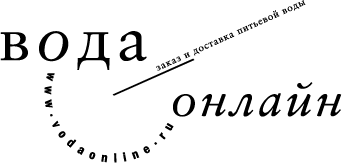 ОБЩЕСТВО С ОГРАНИЧЕННОЙ ОТВЕТСТВЕННОСТЬЮ«Вода ОнЛайн»142718, Россия, г. Москва, Симферопольское шоссе д.3ИНН 7724285586 / КПП 772601001р/с  40702810800000000529 в КБ “Соколовский” г. Москвак/с  30101810400000000901 БИК 044579901+7 (495) 783-82-81www.vodaonline.ruГенеральный директорООО «Вода ОнЛайн»Е.А. АнноГенеральный директорООО «Вода ОнЛайн»(Подпись)(Расшифровка)Институттехнологий управлениянаименование института (полностью)Кафедрасовременных технологий управлениянаименование кафедры (полностью)студентастудентагруппы(Фамилия Имя Отчество студента)на темуной проверки составила%.Руководитель ВКР(подпись)(расшифровка)Заведующий кафедройД.Ю. Денисов(подпись)(расшифровка)